This personal health and wellbeing plan is a tool to help you manage your wellbeing in and out of work. Using this plan is optional; it belongs to you and should not be kept in your personal file.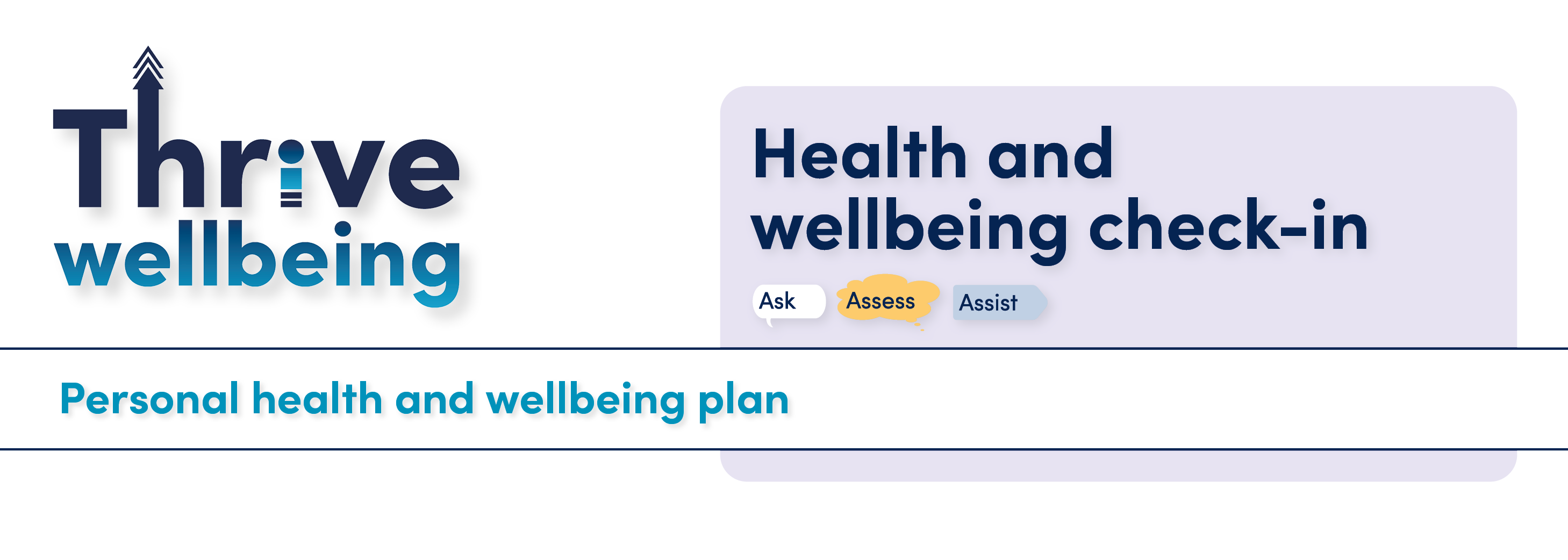 The aim of the plan is to help you and your manager have open conversations about your health and wellbeing. This document looks at things you can do or change to help you feel well; it also helps your manager understand what they can do to support you.You may feel more comfortable talking to another trusted colleague about your wellbeing, if this is the case, don’t forget that our UHD Health and Wellbeing Champions and Mental Health First Aiders are here to support you.Complete this section with your managerYour action planUse the boxes below to record any actions that you have agreed in the meeting. You should set a date for when you will review your health and wellbeing plan.SignpostingUse this section to identify sources of support. You could copy and paste useful links, or make a note of phone numbers and services.